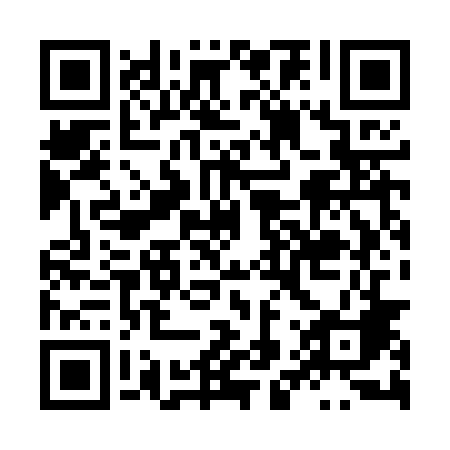 Ramadan times for Prudnik, PolandMon 11 Mar 2024 - Wed 10 Apr 2024High Latitude Method: Angle Based RulePrayer Calculation Method: Muslim World LeagueAsar Calculation Method: HanafiPrayer times provided by https://www.salahtimes.comDateDayFajrSuhurSunriseDhuhrAsrIftarMaghribIsha11Mon4:234:236:1112:003:555:495:497:3112Tue4:204:206:0911:593:565:505:507:3313Wed4:184:186:0711:593:575:525:527:3514Thu4:164:166:0511:593:595:545:547:3615Fri4:134:136:0311:584:005:555:557:3816Sat4:114:116:0111:584:015:575:577:4017Sun4:094:095:5811:584:035:585:587:4218Mon4:064:065:5611:584:046:006:007:4419Tue4:044:045:5411:574:056:026:027:4520Wed4:014:015:5211:574:066:036:037:4721Thu3:593:595:5011:574:086:056:057:4922Fri3:563:565:4711:564:096:066:067:5123Sat3:543:545:4511:564:106:086:087:5324Sun3:513:515:4311:564:116:106:107:5525Mon3:493:495:4111:564:136:116:117:5726Tue3:463:465:3911:554:146:136:137:5927Wed3:443:445:3611:554:156:146:148:0128Thu3:413:415:3411:554:166:166:168:0229Fri3:383:385:3211:544:176:186:188:0430Sat3:363:365:3011:544:196:196:198:0631Sun4:334:336:2812:545:207:217:219:081Mon4:304:306:2512:535:217:227:229:112Tue4:284:286:2312:535:227:247:249:133Wed4:254:256:2112:535:237:267:269:154Thu4:224:226:1912:535:247:277:279:175Fri4:194:196:1712:525:267:297:299:196Sat4:174:176:1512:525:277:307:309:217Sun4:144:146:1212:525:287:327:329:238Mon4:114:116:1012:515:297:347:349:259Tue4:084:086:0812:515:307:357:359:2710Wed4:064:066:0612:515:317:377:379:30